ASIGNATURAMúsicaNIVEL5° BásicosUNIDADAudición, interpretación y reflexión de la música americana.OA NºN° 4OBJETIVO DE LA GUIA.Reconocen notas graves y agudas.INDICADORES DE EVALUACION.Cantan y tocan música de origen e influencia americana.INSTRUCCIONES PARA EL DESARROLLO DE LA GUIA.Lee, observa y responde las preguntas.GUIA Nº 11FECHA:  25  de agosto de 2020NOMBRE DE LA GUIANotas en Flauta dulce.Guía de Música N° 11.-Nombre Alumno(a):_______________________________________________Curso 5°______Alumnos en la siguiente guía practicaremos los sonidos graves y agudos en Flauta dulce que te explicará el profesor en clases,luego de la práctica y siguiendo esta pauta de ejercicios practicarás en tu casa el tema : Los Elefantes.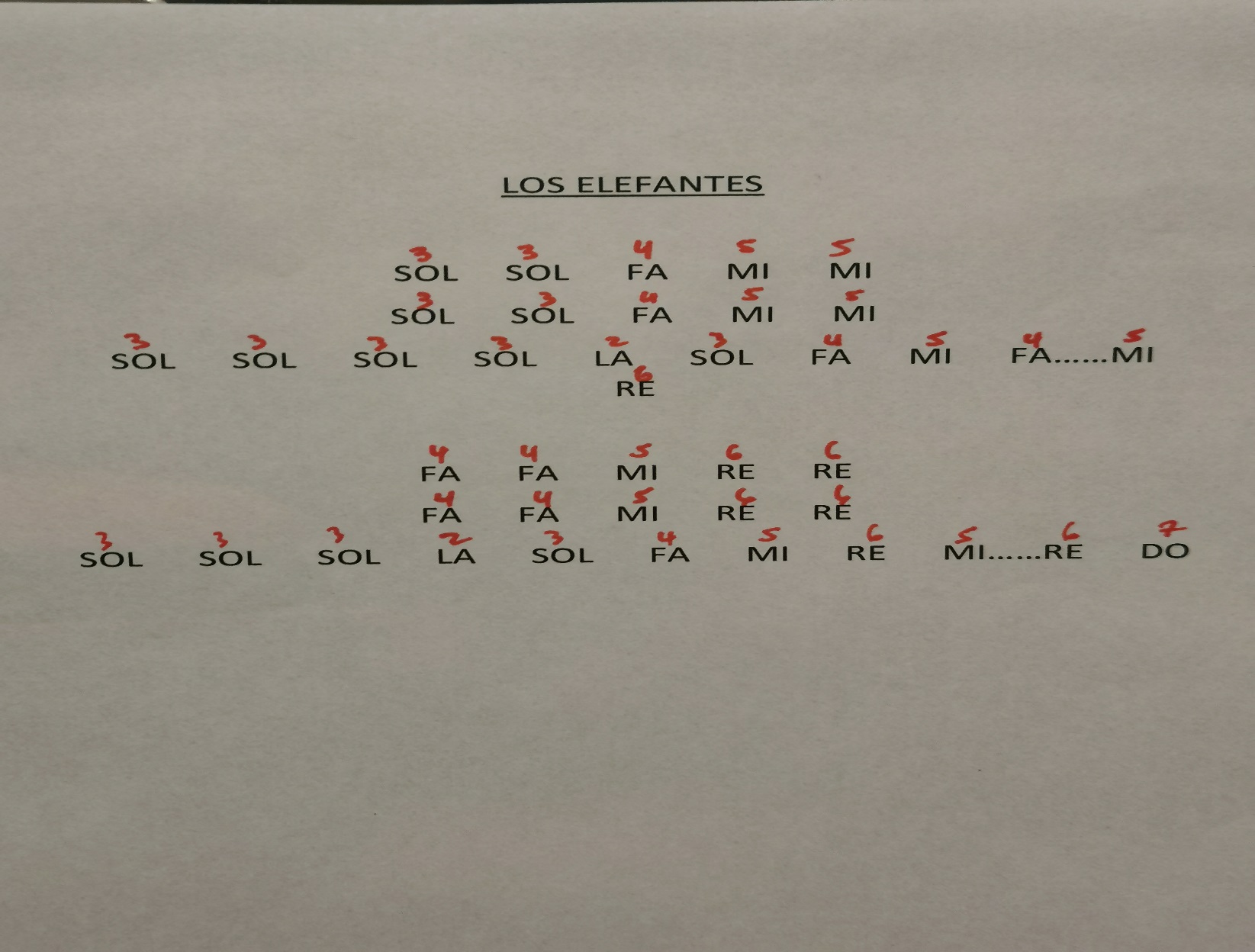 Ahora observa este esquema musical y practica en casa…Guía N° 11  de 5°Guía de Música N° 11.-Nombre Alumno(a):_______________________________________________Curso 5°______Alumnos en la siguiente guía practicaremos los sonidos graves y agudos en Flauta dulce que te explicará el profesor en clases,luego de la práctica y siguiendo esta pauta de ejercicios practicarás en tu casa el tema : Los Elefantes.Ahora observa este esquema musical y practica en casa…Guía N° 11  de 5°Guía de Música N° 11.-Nombre Alumno(a):_______________________________________________Curso 5°______Alumnos en la siguiente guía practicaremos los sonidos graves y agudos en Flauta dulce que te explicará el profesor en clases,luego de la práctica y siguiendo esta pauta de ejercicios practicarás en tu casa el tema : Los Elefantes.Ahora observa este esquema musical y practica en casa…Guía N° 11  de 5°Guía de Música N° 11.-Nombre Alumno(a):_______________________________________________Curso 5°______Alumnos en la siguiente guía practicaremos los sonidos graves y agudos en Flauta dulce que te explicará el profesor en clases,luego de la práctica y siguiendo esta pauta de ejercicios practicarás en tu casa el tema : Los Elefantes.Ahora observa este esquema musical y practica en casa…Guía N° 11  de 5°